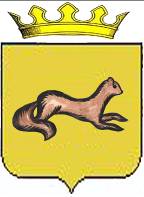 АДМИНИСТРАЦИЯ  ОБОЯНСКОГО РАЙОНАКУРСКОЙ ОБЛАСТИП О С Т А Н О В Л Е Н И Еот    08.10.2022 № 571   г.Обоянь                                                                                 Об утверждении муниципальной программы муниципального района «Обоянский район» Курской области  «Профилактика наркомании и медико – социальная реабилитация больных наркоманией в Обоянском районе Курской области».В соответствии с Федеральным законом от 06.10.2003 № 131- ФЗ «Об общих принципах организации местного самоуправления в Российской Федерации», Указом Президента Российской Федерации  от 23.10.2020 № 733 «Об утверждении Стратегии государственной антинаркотической политики Российской Федерации на период до 2030 года», Указом Президента Российской Федерации от 09.05.2017 № 203 «О стратегии развития информационного общества в Российской Федерации на 2017-2030 годы»,   постановлением Главы Обоянского района Курской области от 08.10.2013 № 166 «Об утверждении методических указаний по разработке и реализации муниципальных программ муниципального района «Обоянский район» Курской области», постановлением  Администрации Обоянского района Курской области от 18.09.2018 № 419 «Об утверждении перечня  муниципальных программ муниципального района «Обоянский район» Курской области,  Администрация Обоянского района Курской области ПОСТАНОВЛЯЕТ:1. Утвердить прилагаемую  муниципальную программу муниципального района «Обоянский район» Курской области «Профилактика наркомании и медико – социальная реабилитация больных наркоманией в Обоянском районе Курской области».2. Координатором реализации запланированных мероприятий определить начальника Управления культуры молодежной политики, физической культуры и спорта  Администрации Обоянского района  И.Н.Ларину.  3. Настоящее постановление  разместить  на официальном сайте муниципального образования «Обоянский район» Курской области  в сети «Интернет».   4. Контроль  исполнения настоящего постановления возложить на и.о. заместителя Главы Администрации  Обоянского района  Н. В. Лукьянчикову.5. Настоящее постановление вступает в силу со дня его официального опубликования в порядке предусмотренном Уставом муниципального образования «Обоянский район» Курской области и применяется к правоотношениям, возникшим при составлении и исполнении бюджета муниципального района «Обоянский район» Курской области на 2023 год и плановый период 2024 и 2025годов. Глава Обоянского района                                                                               В. ЖилинМ.А. Переверзева471-41-2-34-01Муниципальная  программа муниципального района «Обоянский район» Курской области "Профилактика наркомании и медико-социальная реабилитация больных наркоманией в Обоянском районе Курской области"Проект программы составлен:       26 октября 2022 года.Непосредственный исполнитель:  консультант отдела молодежной политики, физической культуры и спорта Управления культуры, молодежной политики физической культуры и спорта Администрации Обоянского района               М.А. Переверзева тел. (47141) 2-34-01  oboyanraion@yandex.ruРуководитель: И.о. Заместителя Главы Администрации Обоянского  района Курской области  ___________  Н.В. Лукьянчикова ПАСПОРТмуниципальной программы муниципального района «Обоянский район» Курской области "Профилактика наркомании и медико-социальная реабилитация больных наркоманией в Обоянском районе Курской области"I.	Общая характеристика сферы реализации муниципальной программы, основных проблем в указанной сфере и прогноз её развития.	Реализация мероприятий муниципальной  программы муниципального района «Обоянский район» Курской области «Профилактика наркомании и медико-социальная реабилитация больных наркоманией в Обоянском районе Курской области», утвержденной постановлением Администрации Обоянского района от 14.10.2020 № 416, позволила стабилизировать наркологическую ситуацию в Обоянском районе и создать предпосылки к снижению уровня немедицинского потребления населением психоактивных веществ.	Для оказания лечебно-профилактической помощи  потребителям ПАВ в Обоянском районе организован наркологический кабинет.	ОБУЗ "Обоянская ЦРБ" принимает активное участие в первичной и вторичной профилактике наркотизации, уделяя особое внимание детско-подростковым и молодежным коллективам.	Вместе с тем, уровень потребления населением наркотических средств остается достаточно высоким. По итогам мониторинга наркоситуации в Обоянском районе, проведенного в 2021 году, общая оценка наркоситуации в Обоянском районе характеризуется как «нейтральная». Требует дальнейшего развития система учреждений, участвующих в медико-социальной реабилитации и ресоциализации больных наркоманией, обеспечивающих обязательное лечение лиц, осужденных без лишения свободы, общественных центров первичной профилактики наркомании и формирования здорового образа жизни. II. Приоритеты политики в сфере реализации муниципальной программы, цели, задачи и показатели (индикаторы) достижения целей и решения задач, описание ожидаемых конечных результатов муниципальной программы, сроков и контрольных этапов реализации муниципальной программы	Концепцией долгосрочного социально-экономического развития Российской Федерации на период до 2020 года, утвержденной распоряжением Правительства Российской Федерации от 17 ноября 2008 г. № 1662-р, декларированы высокие стандарты благосостояния человека, означающие доступность услуг образования и здравоохранения, требуемое качество экологической безопасности.	В среднесрочном периоде актуальными являются следующие приоритеты:	- реализация мер, направленных на снижение наркомании, прежде всего у подростков;	- распространение здорового образа жизни.	Цель муниципальной программы – снижение уровня немедицинского потребления населением психоактивных веществ.	Задачи муниципальной программы:	- создание комплексной системы мер по профилактике немедицинского потребления наркотиков;	- формирование у детей, подростков, молодежи и взрослого населения антинаркотического мировоззрения, негативного отношения к наркотикам, установок на ведение здорового образа жизни и улучшение духовно-нравственной культуры в обществе.	Целевыми показателями реализации муниципальной программы являются:	- количество подростков, проживающих на территории Обоянского района и вовлеченных в профилактические мероприятия (% от числа подростков, проживающих на территории Обоянского района.	Реализация муниципальной программы должна привести к следующим ожидаемым результатам: 	- увеличение на 15% количества подростков, проживающих на территории Обоянского района и вовлеченных в профилактические мероприятия;	-снижение на 0,3% удельного веса безнадзорных и беспризорных несовершеннолетних детей в общей численности детей в Обоянском районе;	- формирование у педагогов навыков профилактической работы;	-просвещение и приобщение родителей к решению проблемы антинаркотической профилактики;	- формирование в обществе негативного отношения к потреблению наркотиков и развитие волонтерского движения;	- муниципальная программа реализуется в три этапа в 2023-2025годах.III. Сведения о показателях и индикаторах муниципальной программы	Муниципальная программа включает в себя 4 основных показателя (индикатора).	Показатели муниципальной программы рассчитываются по следующей методике:-  заболеваемость синдромом зависимости от наркотиков рассчитывается путем отношения числа больных с впервые в жизни установленным диагнозом к населению Курской области  на 29600 тысяч населения Обоянского района Курской области;- число больных наркоманией, находящихся в ремиссии от 1 года до 2 лет, рассчитывается путем отношения числа наркологических больных, находящихся в ремиссии до 2 лет, на 100 наркологических больных среднегодового контингента;	- число больных наркоманией, находящихся в ремиссии более 2 лет, рассчитывается путем отношения числа наркологических больных, находящихся в ремиссии, на 100 наркологических больных среднегодового контингента;	- количество подростков, проживающих на территории Обоянского района и вовлеченных в профилактические мероприятия % от числа подростков, проживающих на территории Обоянского района, рассчитываются путем отношения количества подростков, проживающих на территории Обоянского района, к количеству подростков, вовлеченных в профилактические мероприятия, 100%.IV. Обобщенная характеристика основных мероприятий муниципальной программы муниципального района «Обоянский район» Курской области "Профилактика наркомании и медико-социальная реабилитация больных наркоманией в Обоянском районе Курской области"	Основные мероприятия программы направлены на профилактику наркомании среди населения Обоянского района Курской области, в первую очередь среди подростков.Большинство мероприятий предполагает активное участие подростков в проведении круглых столов и научно – практических конференций, массовых антинаркотических мероприятий. Выработки у них стойкого противодействия злоупотреблению наркотиками, привычки здорового образа жизни. Мероприятия программы будут способствовать формированию антинаркотического убеждения у молодежи.    Участие в спортивно – культурных, массовых мероприятиях антинаркотической направленности должно сформировать убеждение  молодежи в приоритете здорового образа жизни.     Мероприятия муниципальной  программы будут осуществляться согласно Таблице №1 к настоящей муниципальной программе.V. Обобщенная характеристика мер муниципального регулирования  Сведения об основных мерах правового регулирования в сфере реализации муниципальной  программы приведены в Таблице №2 к настоящей муниципальной программе.VI. Прогноз сводных показателей муниципальной заданий по этапам реализации муниципальной программы   Прогноз сводных показателей муниципальных заданий на оказание муниципальных услуг муниципальными учреждениями по муниципальной  программе муниципального района «Обоянский район» Курской области «Профилактика наркомании и медико-социальная реабилитация больных наркоманией в Обоянском районе Курской области» содержится в Таблице № 3 к настоящей муниципальной программе.VII. Информация об участии предприятий и организаций, а также внебюджетных фондов в реализации муниципальной программыУчастие предприятий и организаций, а также внебюджетных фондов в реализации муниципальной программы, не предусмотрено.VIII. Методика оценки эффективности муниципальной программы  «Профилактика наркомании и медико-социальная реабилитация больных наркоманией в Обоянском районе Курской области»     Эффективность реализации муниципальной программы оценивается на основе:- степени достижения целей и решения задач муниципальной программы путем сопоставления достигнутых значений целевых индикаторов и показателей муниципальной программы запланированным значениям целевых индикаторов и показателей;	- сопоставления фактически произведенных затрат на реализацию программы в отчетном году с их плановыми значениями в соответствии с представленными в Таблице №5 к настоящей муниципальной программе отдельно по каждому источнику ресурсного обеспечения по формуле: Уф = Зф/Зп, где Уф - степень достижения уровня финансирования муниципальной программы, Зф - фактически произведенные затраты на реализацию муниципальной программы, Зп - плановые значения затрат на реализацию муниципальной  программы.   Оценка эффективности выполнения муниципальной программы проводится для обеспечения ответственного исполнителя оперативной информацией о ходе и промежуточных результатах выполнения мероприятий и решения задач муниципальной программы. Результаты оценки эффективности используются для корректировки среднесрочных графиков выполнения мероприятий муниципальной  программы.   При проведении оценки эффективности выполнения муниципальной  программы раздельно анализируется информация о достижении значений целевых индикаторов.   При высоком уровне эффективности - нижняя граница интервала значений показателя не может быть ниже 95% планового значения показателя на соответствующий год.   При удовлетворительном уровне эффективности - нижняя граница интервала значений показателя не может быть ниже 75% планового значения показателя на соответствующий год.         Оценка эффективности реализации муниципальной программы проводится ОБУЗ «Обоянская ЦРБ» Обоянского района  Курской области ежегодно.   Муниципальная  программа считается реализуемой с высоким уровнем эффективности в следующих случаях:	- значения 95% и более целевых индикаторов и показателей муниципальной  программы входит в установленный интервал значений для отнесения муниципальной программы к высокому уровню эффективности;	- не менее 95% мероприятий, запланированных на отчетный год, выполнены в полном объеме.Программа считается реализуемой с удовлетворительным уровнем эффективности в следующих случаях:	- значения 80% и более показателей муниципальной подпрограммы входит в установленный интервал значений для отнесения муниципальной  программы к высокому уровню эффективности;	- не менее 80% мероприятий, запланированных на отчетный год, выполнены в полном объеме.	Если реализация муниципальной  программы не отвечает указанным критериям, уровень эффективности ее реализации признается неудовлетворительным.IX. Обоснование объема финансовых ресурсов, необходимых для реализации муниципальной программы  «Профилактика наркомании и медико-социальная реабилитация больных наркоманией в Обоянском районе Курской области»   Расходы на реализацию муниципальной программы формируются за счет средств  бюджета муниципального района «Обоянский район» Курской области. 	Ресурсное обеспечение реализации муниципальной программы за счет средств бюджета муниципального района «Обоянский район» Курской области, планируемое с учетом  высокой экономической и социальной важности проблем, а также возможностей ее реализации с учетом действующих расходных обязательств и необходимых дополнительных средств при эффективном взаимодействии всех участников муниципальной программы, подлежит ежегодному уточнению в рамках бюджетного цикла.      Общий объем финансирования муниципальной программы за счет средств бюджета муниципального района «Обоянский район» Курской области составляет –210 тыс.  рублей, в том числе по годам:                                                                2023г. – 70 тыс. рублей;                                                                2024г. – 70 тыс. рублей;                                                                2025 г. – 70 тыс. рублей     Объемы финансирования муниципальной  программы подлежат ежегодному уточнению.       Ресурсное обеспечение муниципальной  программы за счет средств бюджета муниципального района «Обоянский район» Курской области по годам реализации представлено в Таблице №4 и Таблице №5 к настоящей муниципальной программе.X. Обоснования выделения подпрограммы муниципальной программы «Профилактика наркомании и медико-социальная реабилитация больных наркоманией в Обоянском районе Курской области».Достижение цели и решение соответствующих задач муниципальной программы обуславливает целесообразность использования программно-целевых методов управления.
         Подпрограмма муниципальной программы  выделена исходя из цели, содержания и с учетом специфики механизмов решения определенных задач.
          Решение задач, связанных с профилактикой наркомании, популяризации ведения здорового образа жизни, с развитием медицинской, социальной реабилитации и ресоциализации больных наркоманией будет осуществляться в рамках подпрограммы.                                                                                                                                                            Таблица №1                                                                                                                                                            к муниципальной программе                                                                                                                                                        «Профилактика  наркомании и медико-социальная                                                                                                                                                             реабилитация больных наркоманией                                                                                                                                                              в Обоянском районе Курской области»    Перечень основных мероприятий муниципальной  программы муниципального района «Обоянский район» Курской области «Профилактика наркомании и медико-социальная реабилитация больных наркоманией в Обоянском районе Курской области»                                                                                                                                                            Таблица №2                                                                                                                                                            к муниципальной программе                                                                                                                                                        «Профилактика  наркомании и медико-социальная                                                                                                                                                             реабилитация больных наркоманией                                                                                                                                                              в Обоянском районе Курской области»Сведения об основных мерах правового регулирования в сфере реализации  муниципальной  программы муниципального района «Обоянский район» Курской области «Профилактика наркомании и медико-социальная реабилитация больных наркоманией в Обоянском районе Курской области»- Указ Президента  Российской Федерации от 23 ноября 2030  года № 733  « Об утверждении Стратегии государственной антинаркотической политики Российской Федерации на период до 2030 года»;- Указ Президента Российской Федерации от 18.10.2001 № 1374 «О дополнительных мерах по противодействию незаконному обороту наркотических средств, психотропных веществ и их прекурсоров»;- Указ Президента Российской Федерации от 05.04.2016 № 156 «О совершенствовании государственного управления в сфере контроля за оборотом наркотических средств, психотропных веществ и их прекурсоров и в сфере миграции»;- Федеральный закон от 08.01.1998 № 3-ФЗ «О наркотических средствах и психотропных веществах»;- Федеральный закон от 24.06.1999 № 120-ФЗ «Об основах системы профилактики безнадзорности и правонарушений несовершеннолетних»;- Федеральный закон от 06.10.2003 № 131-ФЗ «Об общих принципах организации местного самоуправления в Российской федерации»;- Федеральный закон от 23.06.2006 № 182-ФЗ «Об основах системы профилактики правонарушений в Российской Федерации»;- Федеральный закон от 29.12.2012 № 273-ФЗ «Об образовании в Российской Федерации»;- Постановление Правительства Российской Федерации от 20.06. 2011 « 485 «Об утверждении Положения о государственной системе мониторинга наркоситуации в Российской Федерации»;- Приказ Минздрава России от 23.08.1999 № 327 «Об анонимном лечении в наркологических учреждениях (подразделениях)»;- Закон Курской области от 24.09.2014 № 56-ЗКО «О вопросах организации профилактики незаконного потребления наркотических средств и психотропных веществ, наркомании и токсикомании на территории Курской области»;- Решения антинаркотической комиссии в Курской области.                                                                                                                                                              Таблица №3                                                                                                                                                            к муниципальной программе                                                                                                                                                        «Профилактика  наркомании и медико-социальная                                                                                                                                                             реабилитация больных наркоманией                                                                                                                                                              в Обоянском районе Курской области»                                                                                                                                                               Прогноз сводных показателей муниципальных заданий на оказание муниципальных услуг муниципальными учреждениями по муниципальной  программе муниципального района «Обоянский район» Курской области «Профилактика наркомании и медико-социальная реабилитация больных наркоманией в Обоянском районе Курской области»                                                                                                                                                            Таблица №4                                                                                                                                                            к муниципальной программе                                                                                                                                                        «Профилактика  наркомании и медико-социальная                                                                                                                                                             реабилитация больных наркоманией                                                                                                                                                              в Обоянском районе Курской области»Ресурсное обеспечение  реализации муниципальной  программы муниципального района «Обоянский район» Курской области «Профилактика наркомании и медико-социальная реабилитация больных наркоманией в Обоянском районе Курской области»                                                                                                                                                            Таблица №5                                                                                                                                                            к муниципальной программе                                                                                                                                                        «Профилактика  наркомании и медико-социальная                                                                                                                                                             реабилитация больных наркоманией                                                                                                                                                              в Обоянском районе Курской области»Ресурсное обеспечение и прогнозная (справочная) оценка расходов бюджетов на реализацию целей муниципальной  программы муниципального района «Обоянский район» Курской области «Профилактика наркомании и медико-социальная реабилитация больных наркоманией в Обоянском районе Курской области» (тыс.руб)Подпрограмма «Медико-социальная реабилитация больных наркоманией в Обоянском районе Курской области» муниципальной  программы муниципального района «Обоянский район» Курской области "Профилактика наркомании и медико-социальная реабилитация больных наркоманией в Обоянском районе Курской области"Проект подпрограммы составлен:       26 октября 2022 года.Непосредственный исполнитель:  консультант отдела молодежной политики, физической культуры и спорта Управления культуры, молодежной политики физической культуры и спорта Администрации Обоянского района                     М.А. Переверзевател. (47141) 2-34-01  oboyanraion@yandex.ruРуководитель: Руководитель: И.о. Заместителя Главы Администрации Обоянского  района Курской области  ___________  Н.В. Лукьянчикова ПАСПОРТподпрограммы «Медико-социальная реабилитация больных наркоманией в Обоянском районе курской области» муниципальной  программы муниципального района «Обоянский район» Курской области "Профилактика наркомании и медико-социальная реабилитация больных наркоманией в Обоянском районе Курской области"Общая характеристика сферы реализации муниципальнойподпрограммы, основных проблем в указанной сфере и прогноз её развития.	Реализация мероприятий муниципальной  подпрограммы муниципального района «Обоянский район» Курской области «Профилактика наркомании и медико-социальная реабилитация больных наркоманией в Обоянском районе Курской области», утвержденной постановлением Администрации Обоянского района от 14.10.2020 № 416, позволила стабилизировать наркологическую ситуацию в Обоянском районе и создать предпосылки к снижению уровня немедицинского потребления населением психоактивных веществ.	Для оказания лечебно-профилактической помощи  потребителям ПАВ в Обоянском районе организован наркологический кабинет.	ОБУЗ "Обоянская ЦРБ" принимает активное участие в первичной и вторичной профилактике наркотизации, уделяя особое внимание детско-подростковым и молодежным коллективам.	Вместе с тем, уровень потребления населением наркотических средств остается достаточно высоким. По итогам мониторинга наркоситуации в Обоянском районе, проведенного в 2021 году, общая оценка наркоситуации в Обоянском районе характеризуется как «тяжелая». Требует дальнейшего развития система учреждений, участвующих в медико-социальной реабилитации и ресоциализации больных наркоманией, обеспечивающих обязательное лечение лиц, осужденных без лишения свободы, общественных центров первичной профилактики наркомании и формирования здорового образа жизни. II. Приоритеты политики в сфере реализации муниципальной подпрограммы, цели, задачи и показатели (индикаторы) достижения целей и решения задач, описание ожидаемых конечных результатов муниципальной подпрограммы, сроков и контрольных этапов реализации муниципальной подпрограммы	Концепцией долгосрочного социально-экономического развития Российской Федерации на период до 2020 года, утвержденной распоряжением Правительства Российской Федерации от 17 ноября 2008 г. № 1662-р, декларированы высокие стандарты благосостояния человека, означающие доступность услуг образования и здравоохранения, требуемое качество экологической безопасности.	В среднесрочном периоде актуальными являются следующие приоритеты:	- реализация мер, направленных на снижение наркомании, прежде всего у подростков;	- распространение здорового образа жизни.	Цель муниципальной подпрограммы – снижение уровня немедицинского потребления населением психоактивных веществ.	Задачи муниципальной подпрограммы:	- создание комплексной системы мер по профилактике немедицинского потребления наркотиков;	- формирование у детей, подростков, молодежи и взрослого населения антинаркотического мировоззрения, негативного отношения к наркотикам, установок на ведение здорового образа жизни и улучшение духовно-нравственной культуры в обществе.	Целевыми показателями реализации муниципальной подпрограммы являются:	- количество подростков, проживающих на территории Обоянского района и вовлеченных в профилактические мероприятия (% от числа подростков, проживающих на территории Обоянского района).	Реализация муниципальной подпрограммы должна привести к следующим ожидаемым результатам: 	- увеличение на 15% количества подростков, проживающих на территории Обоянского района и вовлеченных в профилактические мероприятия;	-снижение на 0,3% удельного веса безнадзорных и беспризорных несовершеннолетних детей в общей численности детей в Обоянском районе;	- формирование у педагогов навыков профилактической работы;	-просвещение и приобщение родителей к решению проблемы антинаркотической профилактики;	- формирование в обществе негативного отношения к потреблению наркотиков и развитие волонтерского движения;	- муниципальная подпрограмма реализуется в три этапа в 2023-2025годах.III. Сведения о показателях и индикаторах муниципальной подпрограммы	Муниципальная подпрограмма включает в себя 4 основных показателя (индикатора).	Показатели муниципальной подпрограммы рассчитываются по следующей методике:-  заболеваемость синдромом зависимости от наркотиков рассчитывается путем отношения числа больных с впервые в жизни установленным диагнозом к населению Курской области  на 29600 тысяч населения Обоянского района Курской области;- число больных наркоманией, находящихся в ремиссии от 1 года до 2 лет, рассчитывается путем отношения числа наркологических больных, находящихся в ремиссии до 2 лет, на 100 наркологических больных среднегодового контингента;	- число больных наркоманией, находящихся в ремиссии более 2 лет, рассчитывается путем отношения числа наркологических больных, находящихся в ремиссии, на 100 наркологических больных среднегодового контингента;	- количество подростков, проживающих на территории Обоянского района и вовлеченных в профилактические мероприятия % от числа подростков, проживающих на территории Обоянского района, рассчитываются путем отношения количества подростков, проживающих на территории Обоянского района, к количеству подростков, вовлеченных в профилактические мероприятия, 100%.IV. Обобщенная характеристика основных мероприятий муниципальной подпрограммы муниципального района «Обоянский район» Курской области "Профилактика наркомании и медико-социальная реабилитация больных наркоманией в Обоянском районе Курской области"	Основные мероприятия подпрограммы направлены на профилактику наркомании среди населения Обоянского района Курской области, в первую очередь среди подростков.Большинство мероприятий предполагает активное участие подростков в проведении круглых столов и научно – практических конференций, массовых антинаркотических мероприятий. Выработки у них стойкого противодействия злоупотреблению наркотиками, привычки здорового образа жизни. Мероприятия подпрограммы будут способствовать формированию антинаркотического убеждения у молодежи.    Участие в спортивно – культурных, массовых мероприятиях антинаркотической направленности должно сформировать убеждение  молодежи в приоритете здорового образа жизни.     Мероприятия муниципальной  подпрограммы будут осуществляться согласно Таблице №1 к настоящей муниципальной подпрограмме.V. Обобщенная характеристика мер муниципального регулирования  Сведения об основных мерах правового регулирования в сфере реализации муниципальной  подпрограммы приведены в Таблице №2 к настоящей муниципальной подпрограмме.VI. Прогноз сводных показателей муниципальных заданий по этапам реализации муниципальной подпрограммы   Прогноз сводных показателей муниципальных заданий на оказание муниципальных услуг муниципальными учреждениями по муниципальной  подпрограмме муниципального района «Обоянский район» Курской области «Профилактика наркомании и медико-социальная реабилитация больных наркоманией в Обоянском районе Курской области» содержится в Таблице № 3 к настоящей муниципальной подпрограмме.VII. Информация об участии предприятий и организаций, а также внебюджетных фондов в реализации муниципальной подпрограммыУчастие предприятий и организаций, а также внебюджетных фондов в реализации муниципальной подпрограммы не предусмотрено.VIII. Методика оценки эффективности муниципальной подпрограммы  «Профилактика наркомании и медико-социальная реабилитация больных наркоманией в Обоянском районе Курской области»     Эффективность реализации муниципальной подпрограммы оценивается на основе:- степени достижения целей и решения задач муниципальной программы путем сопоставления достигнутых значений целевых индикаторов и показателей муниципальной программы запланированным значениям целевых индикаторов и показателей;	-сопоставления фактически произведенных затрат на реализацию подпрограммы в отчетном году с их плановыми значениями в соответствии с представленными в Таблице № 5 к настоящей муниципальной подпрограмме отдельно по каждому источнику ресурсного обеспечения по формуле: Уф = Зф/Зп, где Уф - степень достижения уровня финансирования муниципальной подпрограммы, Зф - фактически произведенные затраты на реализацию муниципальной подпрограммы, Зп - плановые значения затрат на реализацию муниципальной  подпрограммы.   Оценка эффективности выполнения муниципальной подпрограммы проводится для обеспечения ответственного исполнителя оперативной информацией о ходе и промежуточных результатах выполнения мероприятий и решения задач муниципальной подпрограммы. Результаты оценки эффективности используются для корректировки среднесрочных графиков выполнения мероприятий муниципальной  подпрограммы.   При проведении оценки эффективности выполнения муниципальной  подпрограммы раздельно анализируется информация о достижении значений целевых индикаторов.   При высоком уровне эффективности - нижняя граница интервала значений показателя не может быть ниже 95% планового значения показателя на соответствующий год.   При удовлетворительном уровне эффективности - нижняя граница интервала значений показателя не может быть ниже 75% планового значения показателя на соответствующий год.         Оценка эффективности реализации муниципальной подпрограммы проводится ОБУЗ «Обоянская ЦРБ» Обоянского района  Курской области ежегодно.   Муниципальная  подпрограмма считается реализуемой с высоким уровнем эффективности в следующих случаях:	- значения 95% и более целевых индикаторов и показателей муниципальной  подпрограммы входит в установленный интервал значений для отнесения муниципальной подпрограммы к высокому уровню эффективности;	- не менее 95% мероприятий, запланированных на отчетный год, выполнены в полном объеме.Подпрограмма считается реализуемой с удовлетворительным уровнем эффективности в следующих случаях:	- значения 80% и более показателей муниципальной подпрограммы входит в установленный интервал значений для отнесения муниципальной  подпрограммы к высокому уровню эффективности;	- не менее 80% мероприятий, запланированных на отчетный год, выполнены в полном объеме.	Если реализация муниципальной  подпрограммы не отвечает указанным критериям, уровень эффективности ее реализации признается неудовлетворительным.IX. Обоснование объема финансовых ресурсов, необходимых для реализации муниципальной подпрограммы  «Профилактика наркомании и медико-социальная реабилитация больных наркоманией в Обоянском районе Курской области»   Расходы на реализацию муниципальной подпрограммы формируются за счет средств  бюджета муниципального района «Обоянский район» Курской области. 	Ресурсное обеспечение реализации муниципальной подпрограммы за счет средств бюджета муниципального района «Обоянский район» Курской области, планируемое с учетом  высокой экономической и социальной важности проблем, а также возможностей ее реализации с учетом действующих расходных обязательств и необходимых дополнительных средств при эффективном взаимодействии всех участников муниципальной подпрограммы, подлежит ежегодному уточнению в рамках бюджетного цикла.      Общий объем финансирования муниципальной подпрограммы за счет средств бюджета муниципального района «Обоянский район» Курской области составляет –210тыс.  рублей, в том числе по годам:                                                                2023г. – 70 тыс. рублей;                                                                2024г. – 70 тыс. рублей;                                                                2025 г. – 70 тыс. рублей                                                                   Объемы финансирования муниципальной  подпрограммы подлежат ежегодному уточнению.       Ресурсное обеспечение муниципальной  подпрограммы за счет средств бюджета муниципального района «Обоянский район» Курской области по годам реализации представлено в Таблице №4 и Таблице №5 к настоящей муниципальной подпрограмме.X. Обоснования выделения подпрограммы муниципальной программы  «Профилактика наркомании и медико-социальная реабилитация больных наркоманией в Обоянском районе Курской области».Достижение цели и решение соответствующих задач муниципальной подпрограммы обуславливает целесообразность использования программно-целевых методов управления.
         Подпрограмма муниципальной подпрограммы  выделена исходя из цели, содержания и с учетом специфики механизмов решения определенных задач.
          Решение задач, связанных с профилактикой наркомании, популяризации ведения здорового образа жизни, с развитием медицинской, социальной реабилитации и ресоциализации больных наркоманией будет осуществляться в рамках подпрограммы.                                                                                                                                                            Таблица №1                                                                                                                                                            к муниципальной подпрограмме программы                                                                                                                                                       «Профилактика  наркомании и медико-социальная                                                                                                                                                                                                                                                                                                                                                                                                                                                    реабилитация больных наркоманией                                                                                                                                                              в Обоянском районе Курской области»Перечень основных мероприятий подпрограммы «Медико-социальная реабилитация больных наркоманией в Обоянском районе курской области» муниципальной  программы муниципального района «Обоянский район» Курской области "Профилактика наркомании и медико-социальная реабилитация больных наркоманией в Обоянском районе Курской области"                                                                                                                                                           Таблица №2                                                                                                                                                            к муниципальной подпрограмме программы                                                                                                                                                       «Профилактика  наркомании и медико-социальная                                                                                                                                                                                                                                                                                                                                                                                                                                                    реабилитация больных наркоманией                                                                                                                                                              в Обоянском районе Курской области»Сведения об основных мерах правового регулирования в сфере реализации  подпрограммы «Медико-социальная реабилитация больных наркоманией в Обоянском районе курской области» муниципальной  программы муниципального района «Обоянский район» Курской области "Профилактика наркомании и медико-социальная реабилитация больных наркоманией в Обоянском районе Курской области"- Указ Президента Российской Федерации от 18.10.2001 № 1374 «О дополнительных мерах по противодействию незаконному обороту наркотических средств, психотропных веществ и их прекурсоров»;- Указ Президента Российской Федерации от 05.04.2016 № 156 «О совершенствовании государственного управления в сфере контроля за оборотом наркотических средств, психотропных веществ и их прекурсоров и в сфере миграции»;- Федеральный закон от 08.01.1998 № 3-ФЗ «О наркотических средствах и психотропных веществах»;- Федеральный закон от 24.06.1999 № 120-ФЗ «Об основах системы профилактики безнадзорности и правонарушений несовершеннолетних»;- Федеральный закон от 06.10.2003 № 131-ФЗ «Об общих принципах организации местного самоуправления в Российской федерации»;- Федеральный закон от 23.06.2006 № 182-ФЗ «Об основах системы профилактики правонарушений в Российской Федерации»;- Федеральный закон от 29.12.2012 № 273-ФЗ «Об образовании в Российской Федерации»;- Постановление Правительства Российской Федерации от 20.06. 2011 « 485 «Об утверждении Положения о государственной системе мониторинга наркоситуации в Российской Федерации»;- Приказ Минздрава России от 23.08.1999 № 327 «Об анонимном лечении в наркологических учреждениях (подразделениях)»;- Закон Курской области от 24.09.2014 № 56-ЗКО «О вопросах организации профилактики незаконного потребления наркотических средств и психотропных веществ, наркомании и токсикомании на территории Курской области»;- Решения антинаркотической комиссии в Курской области.                                                                                                                                                                                                                                                      Таблица №3                                                                                                                                                            к муниципальной подпрограмме программы                                                                                                                                                       «Профилактика  наркомании и медико-социальная                                                                                                                                                                                                                                                                                                                                                                                                                                                    реабилитация больных наркоманией                                                                                                                                                              в Обоянском районе Курской области»Прогноз сводных показателей муниципальных заданий на оказание муниципальных услуг муниципальными учреждениями по муниципальной  подпрограммы   «Медико-социальная реабилитация больных наркоманией  в Обоянском районе Курской области», муниципальной  программы муниципального района «Обоянский район» Курской области «Профилактика наркомании и медико-социальная реабилитация больных наркоманией в Обоянском районе Курской области»                                                                                                                                                            Таблица №4                                                                                                                                                            к муниципальной подпрограмме программы                                                                                                                                                       «Профилактика  наркомании и медико-социальная                                                                                                                                                                                                                                                                                                                                                                                                                                                    реабилитация больных наркоманией                                                                                                                                                              в Обоянском районе Курской области»Ресурсное обеспечение  реализации муниципальной  подпрограммы   «Медико-социальная реабилитация больных наркоманией  в Обоянском районе Курской области», муниципальной  программы муниципального района «Обоянский район» Курской области «Профилактика наркомании и медико-социальная реабилитация больных наркоманией в Обоянском районе Курской области»                                                                                                                                                       Таблица №5                                                                                                                                                            к муниципальной подпрограмме программы                                                                                                                                                       «Профилактика  наркомании и медико-социальная                                                                                                                                                                                                                                                                                                                                                                                                                                                    реабилитация больных наркоманией                                                                                                                                                              в Обоянском районе Курской области»Ресурсное обеспечение и прогнозная (справочная) оценка расходов бюджетов на реализацию целей муниципальной  подпрограммы   «Медико-социальная реабилитация больных наркоманией  в Обоянском районе Курской области», муниципальной  программы муниципального района «Обоянский район» Курской области «Профилактика наркомании и медико-социальная реабилитация больных наркоманией в Обоянском районе Курской области»УтвержденаПостановление АдминистрацииОбоянского района Курской областиот  08.10.2022 № 571Ответственный исполнитель:Управление культуры, молодежной политики, физической культуры и спорта Администрации Обоянского района                                    Наименование программыОснования для разработки программыОтветственный исполнитель программы---Муниципальная программа муниципального района «Обоянский район» Курской области «Профилактика наркомании и медико-социальная реабилитация больных наркоманией в Обоянском районе Курской области»«Стратегия развития информационного общества в Российской Федерации на 2017-2030 годы», утвержденная Указом Президента Российской Федерации от 9 мая 2017 г. № 203;«Стратегия государственной антинаркотической политики Российской Федерации на период до 2030 года», утвержденная Указом Президента Российской Федерации от 23 ноября 2020 г. № 733»Управление культуры, молодежной политики, физической культуры и спорта Администрации Обоянского района                                    Соисполнители программыУчастники программы--Управление образования Администрации Обоянского района.Управление культуры молодежной политики физической культуры и спорта Администрации Обоянского районаУправление социальной защиты населения Администрации  Обоянского районаКомиссия по делам несовершеннолетних и защите их прав Администрации Обоянского района ОКУ «Солнцевский центр соцпомощи семье и детям»ОБУЗ «Обоянская ЦРБ» (по согласованию)жители Обоянского районаПрограммно-целевые инструменты программы-программно-целевые инструменты отсутствуютЦель программы-снижение уровня немедицинского потребления населением психоактивных веществЗадачи программы-создание комплексной системы мер по профилактике немедицинского потребления наркотиков;формирование у детей, подростков, молодежи и взрослого населения антинаркотического мировоззрения, негативного отношения к наркотикам, установок на ведение здорового образа жизни и улучшение духовно-нравственной культуры в обществеЦелевые индикаторы и показатели программы-количество подростков, проживающих на территории Обоянского района и вовлеченных в профилактические мероприятия (% от числа подростков, проживающих на территории Обоянского района)Этапы и сроки реализации программы-программа реализуется в один этап в 2023-2025 годах.Объемы бюджетных ассигнований программыПодпрограммы программы                       --общий объем финансирования программы за счет средств районного бюджета составляет – 210 тыс. рублей, в том числе по годам:2023 г. – 70.0 тыс. рублей;2024 г. – 70.0 тыс. рублей;2025 г. – 70.0 тыс. рублей.Подпрограмма: «Медико-социальная реабилитация больных наркоманией»общий объем финансирования подпрограммы за счет средств районного бюджета составляет – 210 тыс. рублей, в том числе по годам:2023 г. – 70.0 тыс. рублей;2024 г. – 70.0 тыс. рублей;2025 г. – 70.0 тыс. рублей.Ожидаемые результаты реализации Программы-увеличение на 15% количества подростков, проживающих на территории Обоянского района и вовлеченных в профилактические мероприятия;снижение на 0,3% удельного веса безнадзорных и беспризорных несовершеннолетних детей в общей численности детей в Обоянского районе;формирование у педагогов навыков профилактической работы;просвещение и приобщение родителей к решению проблемы антинаркотической профилактики;формирование в обществе негативного отношения к потреблению наркотиков и развитие волонтерского движения.№п/пНомер и наименование муниципальной  программы, основного мероприятияНомер и наименование муниципальной  программы, основного мероприятияОтветственный исполнительСрокСрокОжидаемый непосредственный результат (краткое описание)Последствия нереализации муниципальной программы, основного мероприятия№п/пНомер и наименование муниципальной  программы, основного мероприятияНомер и наименование муниципальной  программы, основного мероприятияОтветственный исполнительначала реализацииокончания реализацииОжидаемый непосредственный результат (краткое описание)Последствия нереализации муниципальной программы, основного мероприятия12234567Подпрограмма «Медико-социальная реабилитация больных наркоманией в Обоянском районе Курской области»Подпрограмма «Медико-социальная реабилитация больных наркоманией в Обоянском районе Курской области»Подпрограмма «Медико-социальная реабилитация больных наркоманией в Обоянском районе Курской области»Подпрограмма «Медико-социальная реабилитация больных наркоманией в Обоянском районе Курской области»Подпрограмма «Медико-социальная реабилитация больных наркоманией в Обоянском районе Курской области»Подпрограмма «Медико-социальная реабилитация больных наркоманией в Обоянском районе Курской области»Подпрограмма «Медико-социальная реабилитация больных наркоманией в Обоянском районе Курской области»Подпрограмма «Медико-социальная реабилитация больных наркоманией в Обоянском районе Курской области»Основное мероприятие 1.1. "Повышение квалификации педагогических работников по вопросам профилактики наркомании".Управление образования Администрации Обоянского района.Управление образования Администрации Обоянского района.20232025Улучшение качества работы образовательных учреждений по профилактике наркомании среди детей и подростков.Снижение качества работы по пропаганде здорового образа жизни, увеличению доли подростков, склонных к употреблению наркотиков.Основное мероприятие 1.2. "Участие в ежегодном областном конкурсе среди молодежных представительств "Лучшая организация волонтерской деятельности в сфере профилактики наркомании".Управление образования Администрации Обоянского района.Отдел молодежной политики, физической культуры и спорта Управления культуры, молодежной политики, физической культуры и спорта Администрации Обоянского  района. Управление образования Администрации Обоянского района.Отдел молодежной политики, физической культуры и спорта Управления культуры, молодежной политики, физической культуры и спорта Администрации Обоянского  района. 20232025Совершенствование работы по вопросам организации здорового образа жизни обучающихся, увеличение численности обучающихся, вовлеченных в мероприятия, направленные на профилактику наркозависимости молодежи.Снижение качества работы по пропаганде здорового образа жизни, увеличению доли подростков, склонных к употреблению наркотиков.Основное мероприятие 1.3. "Проведение межведомственных рейдов по выявлению безнадзорных и беспризорных детей, осуществление социальной реабилитации семей, оказавшихся в трудной жизненной ситуации".Управление социальной защиты населения Администрации Обоянского района, Управление образования Администрации Обоянского районаОКУ «Солнцевский центр соцпомощи» (по согласованию)Комиссия по делам несовершеннолетних и защите их прав Администрации Обоянского района Управление социальной защиты населения Администрации Обоянского района, Управление образования Администрации Обоянского районаОКУ «Солнцевский центр соцпомощи» (по согласованию)Комиссия по делам несовершеннолетних и защите их прав Администрации Обоянского района 20232025Улучшение качественных показателей социального положения детей в Обоянском районе; снижение удельного веса безнадзорных от общего числа детского населения; проведение эффективной реабилитации и адаптации семей и детей, находящихся в трудной жизненной ситуации.Улучшение удельного веса безнадзорных от общего числа детского населения.Основное мероприятие 1.4. "Формирование банка данных о семьях и детях, находящихся в социально опасном положении, а также семьях и детях, находящихся в трудной жизненной ситуации, и нуждающихся в дополнительной социальной поддержке".Управление социальной защиты населения Администрации Обоянского районаОКУ «Солнцевский центр соцпомощи» (по согласованию)Комиссия по делам несовершеннолетних и защите их прав Администрации Обоянского района Управление социальной защиты населения Администрации Обоянского районаОКУ «Солнцевский центр соцпомощи» (по согласованию)Комиссия по делам несовершеннолетних и защите их прав Администрации Обоянского района 20232025Своевременное выявление семей и детей, находящихся в трудной жизненной ситуации и социально опасном положении; оказание несовершеннолетним и семьям с детьми, проживающим на территории Обоянского района, находящимся в трудной жизненной ситуации и социально опасном положении, правовой, психолого-педагогической, социально-реабилитационной помощи.Отсутствие возможности оказания своевременной помощи несовершеннолетним и семьям с детьми, проживающим на территории  Обоянского района, находящимся в трудной жизненной ситуации и социально опасном положении.Основание мероприятие 1.5. "Компьютерная диагностика факторов риска и профилактики наркозависимости детей и подростков"Управление образования Администрации Обоянского района.Управление образования Администрации Обоянского района.20232025Своевременное выявление и устранение причин и условий, способствующих употреблению наркотиков среди детей и подростков.Несвоевременное выявление детей и подростков, склонных к употреблению наркотических средств.Основное мероприятие 1.6. "Реализация среди молодежи антинаркотических профилактических акций, исследований, форумов и других форм работы с молодежью. Участие в районных, областных мероприятиях.Отдел молодежной политики, физической культуры и спорта Управления культуры, молодежной политики, физической культуры и спорта Администрации Обоянского  района.Комиссия по делам несовершеннолетних и защите их прав Администрации Обоянского района.Отдел молодежной политики, физической культуры и спорта Управления культуры, молодежной политики, физической культуры и спорта Администрации Обоянского  района.Комиссия по делам несовершеннолетних и защите их прав Администрации Обоянского района.20232025Развитие системного подхода к профилактике наркомании, формирование навыков ведения здорового образа жизни и высокоэффективных поведенческих стратегий и личностных ресурсов у подростков и молодежи.Снижение результатов профилактических мероприятий.Основное мероприятие 1.7. "Развитие добровольческого (волонтерского) молодежного движения. Поддержка добровольческих молодежных отрядов".Отдел молодежной политики, физической культуры и спорта Управления культуры, молодежной политики, физической культуры и спорта Администрации Обоянского  района.Управление образования Администрации Обоянского района.Отдел молодежной политики, физической культуры и спорта Управления культуры, молодежной политики, физической культуры и спорта Администрации Обоянского  района.Управление образования Администрации Обоянского района.20232025Вовлечение молодежи в добровольческую (волонтерскую) деятельность.Снижение результатов профилактических мероприятий среди молодежи.Основное мероприятие 1.8. "Организация и проведение антинаркотических спортивных массовых мероприятий среди учащихся образовательных учреждений". Отдел молодежной политики, физической культуры и спорта Управления культуры, молодежной политики, физической культуры и спорта Администрации Обоянского  района.Управление образования Администрации Обоянского района. Отдел молодежной политики, физической культуры и спорта Управления культуры, молодежной политики, физической культуры и спорта Администрации Обоянского  района.Управление образования Администрации Обоянского района.20232025Рост массовости и активности антинаркотического спортивного движения.Снижение эффективности профилактических мероприятий.Основное мероприятие 1.9. "Приобретение тематической литературы в фонды детских областных библиотек".Управление культуры, молодежной политики, физической культуры и спорта Администрации Обоянского района.Управление культуры, молодежной политики, физической культуры и спорта Администрации Обоянского района.20232025Повышение уровня знаний населения региона о вреде наркотиков, профилактике наркомании.Снижение эффективности профилактических мероприятий.Основное мероприятие 1.10. "Участие в областном конкурсе агитплакатов и агитбуклетов, выставок учащихся детских школ искусств и художественных школ "Мы это знаем, а вы?", ежегодного литературного конкурса читателей детских библиотек "Мы выбираем жизнь", областного фестиваля молодежных социальных программ-акций "21 век – без наркотиков", участие в ежегодной выставке в Курском краеведческом музее "Нет наркотикам!".Отдел молодежной политики, физической культуры и спорта Управления культуры, молодежной политики, физической культуры и спорта Администрации Обоянского  района.Управление образования Администрации Обоянского района.Отдел молодежной политики, физической культуры и спорта Управления культуры, молодежной политики, физической культуры и спорта Администрации Обоянского  района.Управление образования Администрации Обоянского района.20232025Повышение уровня знаний населения региона о вреде наркотиков, профилактике наркомании.Снижение эффективности профилактических мероприятий.Основное мероприятие 1.11. «Участие в областном месячнике антинаркотической направленности и популяризации здорового образа жизни «Курский край – без наркотиков!»Управление образования Администрации Обоянского района Управление культуры, молодежной политики, физической культуры и спорта Администрации Обоянского района.Управление образования Администрации Обоянского района Управление культуры, молодежной политики, физической культуры и спорта Администрации Обоянского района.20232025Привлечение внимания населения к вопросам противодействия распространения наркомании, пресечение незаконного оборота наркотиков, популяризация здорового образа жизни.Снижение эффективности профилактических мероприятийОсновное мероприятие 1.12 Мероприятие 1.1.Расходы на создание комплексной системы мер по профилактике потребления наркотиковУправление социальной защиты населения Администрации Обоянского районаАдминистрация Обоянского районаОБУЗ «Обоянская ЦРБ» (по согласованию)Отдел молодежной политики, физической культуры и спорта Управления культуры, молодежной политики, физической культуры и спорта Администрации Обоянского  района.Управление социальной защиты населения Администрации Обоянского районаАдминистрация Обоянского районаОБУЗ «Обоянская ЦРБ» (по согласованию)Отдел молодежной политики, физической культуры и спорта Управления культуры, молодежной политики, физической культуры и спорта Администрации Обоянского  района.20232025Обеспечение доступности для населения Обоянского района мероприятий, направленных на медицинскую и социальную реабилитацию и ресоциализацию наркопоторебителей, увеличение количества лиц вовлеченных в соответствующие программыСнижение эффективности лечебно-реабилитационных мероприятийНаименование услуги, показателя объема услуги, подпрограммы, основного мероприятия, мероприятия ВЦПЗначение показателя объема услугиЗначение показателя объема услугиЗначение показателя объема услугиРасходы бюджета муниципального района, областного и федерального бюджетов на оказание муниципальной услуги, тыс. руб.Расходы бюджета муниципального района, областного и федерального бюджетов на оказание муниципальной услуги, тыс. руб.Расходы бюджета муниципального района, областного и федерального бюджетов на оказание муниципальной услуги, тыс. руб.Расходы бюджета муниципального района, областного и федерального бюджетов на оказание муниципальной услуги, тыс. руб.Наименование услуги, показателя объема услуги, подпрограммы, основного мероприятия, мероприятия ВЦП202320242025202320242025Всего1234567Подпрограмма «Медико-социальная реабилитация больных наркоманией в Обоянском районе Курской области», муниципальной программы муниципального района «Обоянский район» Курской области «Профилактика наркомании и медико-социальная реабилитация больных наркоманией в Обоянском районе Курской области»Подпрограмма «Медико-социальная реабилитация больных наркоманией в Обоянском районе Курской области», муниципальной программы муниципального района «Обоянский район» Курской области «Профилактика наркомании и медико-социальная реабилитация больных наркоманией в Обоянском районе Курской области»Подпрограмма «Медико-социальная реабилитация больных наркоманией в Обоянском районе Курской области», муниципальной программы муниципального района «Обоянский район» Курской области «Профилактика наркомании и медико-социальная реабилитация больных наркоманией в Обоянском районе Курской области»Подпрограмма «Медико-социальная реабилитация больных наркоманией в Обоянском районе Курской области», муниципальной программы муниципального района «Обоянский район» Курской области «Профилактика наркомании и медико-социальная реабилитация больных наркоманией в Обоянском районе Курской области»Подпрограмма «Медико-социальная реабилитация больных наркоманией в Обоянском районе Курской области», муниципальной программы муниципального района «Обоянский район» Курской области «Профилактика наркомании и медико-социальная реабилитация больных наркоманией в Обоянском районе Курской области»Подпрограмма «Медико-социальная реабилитация больных наркоманией в Обоянском районе Курской области», муниципальной программы муниципального района «Обоянский район» Курской области «Профилактика наркомании и медико-социальная реабилитация больных наркоманией в Обоянском районе Курской области»Подпрограмма «Медико-социальная реабилитация больных наркоманией в Обоянском районе Курской области», муниципальной программы муниципального района «Обоянский район» Курской области «Профилактика наркомании и медико-социальная реабилитация больных наркоманией в Обоянском районе Курской области»Подпрограмма «Медико-социальная реабилитация больных наркоманией в Обоянском районе Курской области», муниципальной программы муниципального района «Обоянский район» Курской области «Профилактика наркомании и медико-социальная реабилитация больных наркоманией в Обоянском районе Курской области»Основное мероприятие 1.1. «Повышение квалификации педагогических работников по вопросам профилактики наркомании».111----Основное мероприятие 1.2. «Участие в ежегодном областном конкурсе среди молодежных представительств «Лучшая организация волонтерской деятельности в сфере профилактики наркомании».222----Основное мероприятие 1.3. «Проведение межведомственных рейдов по выявлению безнадзорных и беспризорных детей. осуществление социальной реабилитации семей, оказавшихся в трудной жизненной ситуации».Весь периодВесь периодВесь период----Основное мероприятие 1.4. «Формирование банка данных о семьях и детях, находящихся в социально опасном положении, а также семьях и детях, находящихся в трудной жизненной ситуации, и нуждающихся в дополнительной социальной поддержке».Весь периодВесь периодВесь период----Основное мероприятие 1.5. «Компьютерная диагностика факторов риска и профилактики наркозависимости детей и подростков».222----Основное мероприятие 1.6. «Реализация среди молодежи антинаркотических профилактических акций, исследований, форумов и других форм работы с молодежью. Участие в районных, областных мероприятиях».222----Основное мероприятие 1.7. «Развитие добровольческого (волонтерского) молодежного движения. Поддержка добровольческих молодежных отрядов».Весь периодВесь периодВесь период----Основное мероприятие 1.8. «Организация и проведение антинаркотических спортивных массовых мероприятий среди учащихся образовательных учреждений».Весь периодВесь периодВесь период----Основное мероприятие 1.9. «Приобретение тематической литературы в фонды детских областных библиотек».Весь периодВесь периодВесь период---Основное мероприятие 1.10. «Участие в областном месячнике антинаркотической направленности и популяризации здорового образа жизни «Курский край – без наркотиков!»111----Основное мероприятие 1.11. «Расходы на создание комплексной системы мер по профилактике потребления наркотиков»222707070210СтатусНаименованиемуниципальнойпрограммы, подпрограммымуниципальнойпрограммы,основного мероприятияОтветственныйисполнитель,соисполнитель,участникиКод бюджетной классификацииКод бюджетной классификацииКод бюджетной классификацииКод бюджетной классификацииРасходы (тыс. руб.), годыРасходы (тыс. руб.), годыРасходы (тыс. руб.), годыРасходы (тыс. руб.), годыРасходы (тыс. руб.), годыРасходы (тыс. руб.), годыСтатусНаименованиемуниципальнойпрограммы, подпрограммымуниципальнойпрограммы,основного мероприятияОтветственныйисполнитель,соисполнитель,участникиГРБСРзПрЦСРВРпервыйфинансовыйгодвторой годплановогопериодвторой годплановогопериодтретий годплановогопериодатретий годплановогопериодаВсего 1234567899101011Подпрограмма «Медико-социальная реабилитация больных наркоманией в Обоянском районе Курской области», муниципальной программы муниципального района «Обоянский район» Курской области «Профилактика наркомании и медико-социальная реабилитация больных наркоманией в Обоянском районе Курской области»Подпрограмма «Медико-социальная реабилитация больных наркоманией в Обоянском районе Курской области», муниципальной программы муниципального района «Обоянский район» Курской области «Профилактика наркомании и медико-социальная реабилитация больных наркоманией в Обоянском районе Курской области»Подпрограмма «Медико-социальная реабилитация больных наркоманией в Обоянском районе Курской области», муниципальной программы муниципального района «Обоянский район» Курской области «Профилактика наркомании и медико-социальная реабилитация больных наркоманией в Обоянском районе Курской области»Подпрограмма «Медико-социальная реабилитация больных наркоманией в Обоянском районе Курской области», муниципальной программы муниципального района «Обоянский район» Курской области «Профилактика наркомании и медико-социальная реабилитация больных наркоманией в Обоянском районе Курской области»Подпрограмма «Медико-социальная реабилитация больных наркоманией в Обоянском районе Курской области», муниципальной программы муниципального района «Обоянский район» Курской области «Профилактика наркомании и медико-социальная реабилитация больных наркоманией в Обоянском районе Курской области»Подпрограмма «Медико-социальная реабилитация больных наркоманией в Обоянском районе Курской области», муниципальной программы муниципального района «Обоянский район» Курской области «Профилактика наркомании и медико-социальная реабилитация больных наркоманией в Обоянском районе Курской области»Подпрограмма «Медико-социальная реабилитация больных наркоманией в Обоянском районе Курской области», муниципальной программы муниципального района «Обоянский район» Курской области «Профилактика наркомании и медико-социальная реабилитация больных наркоманией в Обоянском районе Курской области»Подпрограмма «Медико-социальная реабилитация больных наркоманией в Обоянском районе Курской области», муниципальной программы муниципального района «Обоянский район» Курской области «Профилактика наркомании и медико-социальная реабилитация больных наркоманией в Обоянском районе Курской области»Подпрограмма «Медико-социальная реабилитация больных наркоманией в Обоянском районе Курской области», муниципальной программы муниципального района «Обоянский район» Курской области «Профилактика наркомании и медико-социальная реабилитация больных наркоманией в Обоянском районе Курской области»Подпрограмма «Медико-социальная реабилитация больных наркоманией в Обоянском районе Курской области», муниципальной программы муниципального района «Обоянский район» Курской области «Профилактика наркомании и медико-социальная реабилитация больных наркоманией в Обоянском районе Курской области»Подпрограмма «Медико-социальная реабилитация больных наркоманией в Обоянском районе Курской области», муниципальной программы муниципального района «Обоянский район» Курской области «Профилактика наркомании и медико-социальная реабилитация больных наркоманией в Обоянском районе Курской области»Подпрограмма «Медико-социальная реабилитация больных наркоманией в Обоянском районе Курской области», муниципальной программы муниципального района «Обоянский район» Курской области «Профилактика наркомании и медико-социальная реабилитация больных наркоманией в Обоянском районе Курской области»Подпрограмма «Медико-социальная реабилитация больных наркоманией в Обоянском районе Курской области», муниципальной программы муниципального района «Обоянский район» Курской области «Профилактика наркомании и медико-социальная реабилитация больных наркоманией в Обоянском районе Курской области»подпрограммаОсновное мероприятие 1.1. «Повышение квалификации педагогических работников по вопросам профилактики наркомании».---------Основное мероприятие 1.2. «Участие в ежегодном областном конкурсе среди молодежных представительств «Лучшая организация волонтерской деятельности в сфере профилактики наркомании».---------Основное мероприятие 1.3. «Проведение межведомственных рейдов по выявлению безнадзорных и беспризорных детей. осуществление социальной реабилитации семей, оказавшихся в трудной жизненной ситуации».---------Основное мероприятие 1.4. «Формирование банка данных о семьях и детях, находящихся в социально опасном положении, а также семьях и детях, находящихся в трудной жизненной ситуации, и нуждающихся в дополнительной социальной поддержке».---------Основное мероприятие 1.5. «Компьютерная диагностика факторов риска и профилактики наркозависимости детей и подростков».---------Основное мероприятие 1.6. «Реализация среди молодежи антинаркотических профилактических акций, исследований, форумов и других форм работы с молодежью. Участие в районных, областных мероприятиях».---------Основное мероприятие 1.7. «Развитие добровольческого (волонтерского) молодежного движения. Поддержка добровольческих молодежных отрядов».---------Основное мероприятие 1.8. «Организация и проведение антинаркотических спортивных массовых мероприятий среди учащихся образовательных учреждений».---------Основное мероприятие 1.9. «Приобретение тематической литературы в фонды детских областных библиотек».---------Основное мероприятие 1.10. «Участие в областном месячнике антинаркотической направленности и популяризации здорового образа жизни «Курский край – без наркотиков!»----------Основное мероприятие 1.11. «Расходы на создание комплексной системы мер по профилактике потребления наркотиков»001011319101С14863007070707070210СтатусНаименование программыИсточники ресурсного обеспечения         Оценка расходов (тыс.рублей) годы         Оценка расходов (тыс.рублей) годы         Оценка расходов (тыс.рублей) годы         Оценка расходов (тыс.рублей) годыСтатусНаименование программыИсточники ресурсного обеспечениявсегоВ том числе по годамВ том числе по годамВ том числе по годамСтатусНаименование программыИсточники ресурсного обеспечениявсего2023202420251234567Подпрограмма   «Медико-социальная реабилитация больных наркоманией  в Обоянском районе Курской области», муниципальной  программы муниципального района «Обоянский район» Курской области «Профилактика наркомании и медико-социальная реабилитация больных наркоманией в Обоянском районе Курской области»Подпрограмма   «Медико-социальная реабилитация больных наркоманией  в Обоянском районе Курской области», муниципальной  программы муниципального района «Обоянский район» Курской области «Профилактика наркомании и медико-социальная реабилитация больных наркоманией в Обоянском районе Курской области»Подпрограмма   «Медико-социальная реабилитация больных наркоманией  в Обоянском районе Курской области», муниципальной  программы муниципального района «Обоянский район» Курской области «Профилактика наркомании и медико-социальная реабилитация больных наркоманией в Обоянском районе Курской области»Подпрограмма   «Медико-социальная реабилитация больных наркоманией  в Обоянском районе Курской области», муниципальной  программы муниципального района «Обоянский район» Курской области «Профилактика наркомании и медико-социальная реабилитация больных наркоманией в Обоянском районе Курской области»Подпрограмма   «Медико-социальная реабилитация больных наркоманией  в Обоянском районе Курской области», муниципальной  программы муниципального района «Обоянский район» Курской области «Профилактика наркомании и медико-социальная реабилитация больных наркоманией в Обоянском районе Курской области»Подпрограмма   «Медико-социальная реабилитация больных наркоманией  в Обоянском районе Курской области», муниципальной  программы муниципального района «Обоянский район» Курской области «Профилактика наркомании и медико-социальная реабилитация больных наркоманией в Обоянском районе Курской области»Подпрограмма   «Медико-социальная реабилитация больных наркоманией  в Обоянском районе Курской области», муниципальной  программы муниципального района «Обоянский район» Курской области «Профилактика наркомании и медико-социальная реабилитация больных наркоманией в Обоянском районе Курской области»подпрограмма Основное мероприятие 1.1. "Повышение квалификации педагогических работников по вопросам профилактики наркомании".Основное мероприятие 1.2. "Участие в ежегодном областном конкурсе среди молодежных представительств "Лучшая организация волонтерской деятельности в сфере профилактики наркоманииОсновное мероприятие 1.3. "Проведение межведомственных рейдов по выявлению безнадзорных и беспризорных детей, осуществление социальной реабилитации семей, оказавшихся в трудной жизненной ситуации".Основное мероприятие 1.4. "Формирование банка данных о семьях и детях, находящихся в социально опасном положении, а также семьях и детях, находящихся в трудной жизненной ситуации, и нуждающихся в дополнительной социальной поддержке".Основание мероприятие 1.5. "Компьютерная диагностика факторов риска и профилактики наркозависимости детей и подростков"Основное мероприятие 1.6. "Реализация среди молодежи антинаркотических профилактических акций, исследований, форумов и других форм работы с молодежью. Участие в районных, областныхОсновное мероприятие 1.7. "Развитие добровольческого (волонтерского) молодежного движения. Поддержка добровольческих молодежных отрядов".Основное мероприятие 1.8. "Организация и проведение антинаркотических спортивных массовых мероприятий среди учащихся образовательных учрежденийОсновное мероприятие 1.9. "Приобретение тематической литературы в фонды детских областных библиотек".Основное мероприятие 1.10. "Участие в областном конкурсе агитплакатов и агитбуклетов, выставок учащихся детских школ искусств и художественных школ "Мы это знаем, а вы?", ежегодного литературного конкурса читателей детских библиотек "Мы выбираем жизнь", областного фестиваля молодежных социальных программ-акций "21 век – без наркотиков", участие в ежегодной выставке в Курском краеведческом музее "Нет наркотикам!".Основное мероприятие 1.11. «Участие в областном месячнике антинаркотической направленности и популяризации здорового образа жизни «Курский край – без наркотиков!»Основное мероприятие 1.12. 1.Расходы на создание комплексной системы мер по профилактике потребления наркотиковМуниципальный районМуниципальный районМуниципальный районМуниципальный районМуниципальный районМуниципальный районМуниципальный районМуниципальный районМуниципальный районМуниципальный районМуниципальный районМуниципальный район-----------210-----------70------------70------------70Ответственный исполнитель:Управление культуры, молодежной политики, физической культуры и спорта Администрации Обоянского района                                    Наименование подпрограммыОснования для разработки подпрограммыОтветственный исполнитель подпрограммы---«Медико-социальная реабилитация больных наркоманией в Обоянском районе Курской области» муниципальной  программы муниципального района «Обоянский район» Курской области "Профилактика наркомании и медико-социальная реабилитация больных наркоманией в Обоянском районе Курской области"«Стратегия развития информационного общества в Российской Федерации на 2017-2030 годы», утвержденная Указом Президента Российской Федерации от 9 мая 2017 г. № 203;«Стратегия государственной антинаркотической политики Российской Федерации на период до 2030 года», утвержденная Указом Президента Российской Федерации от 23 ноября 2020 г. № 733»Управление культуры, молодежной политики, физической культуры и спорта Администрации Обоянского района                                    Соисполнители подпрограммыУчастники подпрограммы--Управление образования Администрации Обоянского района.Управление культуры молодежной политики физической культуры и спорта Администрации Обоянского районаУправление социальной защиты населения Администрации  Обоянского районаКомиссия по делам несовершеннолетних и защите их прав Администрации Обоянского районаОКУ «Солнцевский центр соцпомощи семье и детям»ОБУЗ «Обоянская ЦРБ» (по согласованию)жители Обоянского районаПрограммно-целевые инструменты подпрограммы-программно-целевые инструменты отсутствуютЦель подпрограммы-снижение уровня немедицинского потребления населением психоактивных веществЗадачи подпрограммы-создание комплексной системы мер по профилактике немедицинского потребления наркотиков;формирование у детей, подростков, молодежи и взрослого населения антинаркотического мировоззрения, негативного отношения к наркотикам, установок на ведение здорового образа жизни и улучшение духовно-нравственной культуры в обществеЦелевые индикаторы и показатели подпрограммы-количество подростков, проживающих на территории Обоянского района и вовлеченных в профилактические мероприятия (% от числа подростков, проживающих на территории Обоянского района)Этапы и сроки реализации подпрограммы-подпрограмма реализуется в один этап в 2023-2025 годах.Объемы бюджетных ассигнований подпрограммы-общий объем финансирования подпрограммы за счет средств районного бюджета составляет – 210 тыс. рублей, в том числе по годам:2023 г. – 70.0 тыс. рублей;2024 г. – 70.0 тыс. рублей;2025 г. – 70.0 тыс. рублей.№п/п№п/пНомер и наименование муниципальной  подпрограммы, основного мероприятияНомер и наименование муниципальной  подпрограммы, основного мероприятияОтветственный исполнительСрокСрокОжидаемый непосредственный результат (краткое описание)Последствия нереализации муниципальной подпрограммы, основного мероприятия№п/п№п/пНомер и наименование муниципальной  подпрограммы, основного мероприятияНомер и наименование муниципальной  подпрограммы, основного мероприятияОтветственный исполнительначала реализацииокончания реализацииОжидаемый непосредственный результат (краткое описание)Последствия нереализации муниципальной подпрограммы, основного мероприятия112234567Подпрограмма «Медико-социальная реабилитация больных наркоманией в Обоянском районе Курской области»Подпрограмма «Медико-социальная реабилитация больных наркоманией в Обоянском районе Курской области»Подпрограмма «Медико-социальная реабилитация больных наркоманией в Обоянском районе Курской области»Подпрограмма «Медико-социальная реабилитация больных наркоманией в Обоянском районе Курской области»Подпрограмма «Медико-социальная реабилитация больных наркоманией в Обоянском районе Курской области»Подпрограмма «Медико-социальная реабилитация больных наркоманией в Обоянском районе Курской области»Подпрограмма «Медико-социальная реабилитация больных наркоманией в Обоянском районе Курской области»Подпрограмма «Медико-социальная реабилитация больных наркоманией в Обоянском районе Курской области»Подпрограмма «Медико-социальная реабилитация больных наркоманией в Обоянском районе Курской области»Основное мероприятие 1.1. "Повышение квалификации педагогических работников по вопросам профилактики наркомании".Основное мероприятие 1.1. "Повышение квалификации педагогических работников по вопросам профилактики наркомании".Управление образования Администрации Обоянского района.Управление образования Администрации Обоянского района.20232025Улучшение качества работы образовательных учреждений по профилактике наркомании среди детей и подростков.Снижение качества работы по пропаганде здорового образа жизни, увеличению доли подростков, склонных к употреблению наркотиков.Основное мероприятие 1.2. "Участие в ежегодном областном конкурсе среди молодежных представительств "Лучшая организация волонтерской деятельности в сфере профилактики наркомании".Основное мероприятие 1.2. "Участие в ежегодном областном конкурсе среди молодежных представительств "Лучшая организация волонтерской деятельности в сфере профилактики наркомании".Управление образования Администрации Обоянского района.Отдел молодежной политики, физической культуры и спорта Управления культуры, молодежной политики, физической культуры и спорта Администрации Обоянского  района.Управление образования Администрации Обоянского района.Отдел молодежной политики, физической культуры и спорта Управления культуры, молодежной политики, физической культуры и спорта Администрации Обоянского  района.20232025Совершенствование работы по вопросам организации здорового образа жизни обучающихся, увеличение численности обучающихся, вовлеченных в мероприятия, направленные на профилактику наркозависимости молодежи.Снижение качества работы по пропаганде здорового образа жизни, увеличению доли подростков, склонных к употреблению наркотиков.Основное мероприятие 1.3. "Проведение межведомственных рейдов по выявлению безнадзорных и беспризорных детей, осуществление социальной реабилитации семей, оказавшихся в трудной жизненной ситуации".Основное мероприятие 1.3. "Проведение межведомственных рейдов по выявлению безнадзорных и беспризорных детей, осуществление социальной реабилитации семей, оказавшихся в трудной жизненной ситуации".Управление социальной защиты населения Администрации Обоянского района, Управление образования Администрации Обоянского районаОКУ «Солнцевский центр соцпомощи» (по согласованию).Комиссия по делам несовершеннолетних и защите их прав Администрации Обоянского района. Управление социальной защиты населения Администрации Обоянского района, Управление образования Администрации Обоянского районаОКУ «Солнцевский центр соцпомощи» (по согласованию).Комиссия по делам несовершеннолетних и защите их прав Администрации Обоянского района. 20232025Улучшение качественных показателей социального положения детей в Обоянском районе; снижение удельного веса безнадзорных от общего числа детского населения; проведение эффективной реабилитации и адаптации семей и детей, находящихся в трудной жизненной ситуации.Улучшение удельного веса безнадзорных от общего числа детского населения.Основное мероприятие 1.4. "Формирование банка данных о семьях и детях, находящихся в социально опасном положении, а также семьях и детях, находящихся в трудной жизненной ситуации, и нуждающихся в дополнительной социальной поддержке".Основное мероприятие 1.4. "Формирование банка данных о семьях и детях, находящихся в социально опасном положении, а также семьях и детях, находящихся в трудной жизненной ситуации, и нуждающихся в дополнительной социальной поддержке".Управление социальной защиты населения Администрации Обоянского районаОКУ «Солнцевский центр соцпомощи» (по согласованию).Комиссия по делам несовершеннолетних и защите их прав Администрации Обоянского района. Управление социальной защиты населения Администрации Обоянского районаОКУ «Солнцевский центр соцпомощи» (по согласованию).Комиссия по делам несовершеннолетних и защите их прав Администрации Обоянского района. 20232025Своевременное выявление семей и детей, находящихся в трудной жизненной ситуации и социально опасном положении; оказание несовершеннолетним и семьям с детьми, проживающим на территории Обоянского района, находящимся в трудной жизненной ситуации и социально опасном положении, правовой, психолого-педагогической, социально-реабилитационной помощи.Отсутствие возможности оказания своевременной помощи несовершеннолетним и семьям с детьми, проживающим на территории  Обоянского района, находящимся в трудной жизненной ситуации и социально опасном положении.Основание мероприятие 1.5. "Компьютерная диагностика факторов риска и профилактики наркозависимости детей и подростков"Основание мероприятие 1.5. "Компьютерная диагностика факторов риска и профилактики наркозависимости детей и подростков"Управление образования Администрации Обоянского района.Управление образования Администрации Обоянского района.20232025Своевременное выявление и устранение причин и условий, способствующих употреблению наркотиков среди детей и подростков.Несвоевременное выявление детей и подростков, склонных к употреблению наркотических средств.Основное мероприятие 1.6. "Реализация среди молодежи антинаркотических профилактических акций, исследований, форумов и других форм работы с молодежью. Участие в районных, областных мероприятиях.Основное мероприятие 1.6. "Реализация среди молодежи антинаркотических профилактических акций, исследований, форумов и других форм работы с молодежью. Участие в районных, областных мероприятиях.Отдел молодежной политики, физической культуры и спорта Управления культуры, молодежной политики, физической культуры и спорта Администрации Обоянского  района.Комиссия по делам несовершеннолетних и защите их прав Администрации Обоянского района. Отдел молодежной политики, физической культуры и спорта Управления культуры, молодежной политики, физической культуры и спорта Администрации Обоянского  района.Комиссия по делам несовершеннолетних и защите их прав Администрации Обоянского района. 20232025Развитие системного подхода к профилактике наркомании, формирование навыков ведения здорового образа жизни и высокоэффективных поведенческих стратегий и личностных ресурсов у подростков и молодежи.Снижение результатов профилактических мероприятий.Основное мероприятие 1.7. "Развитие добровольческого (волонтерского) молодежного движения. Поддержка добровольческих молодежных отрядов".Основное мероприятие 1.7. "Развитие добровольческого (волонтерского) молодежного движения. Поддержка добровольческих молодежных отрядов".Отдел молодежной политики, физической культуры и спорта Управления культуры, молодежной политики, физической культуры и спорта Администрации Обоянского  района.Управление образования Администрации Обоянского района. Отдел молодежной политики, физической культуры и спорта Управления культуры, молодежной политики, физической культуры и спорта Администрации Обоянского  района.Управление образования Администрации Обоянского района. 20232025Вовлечение молодежи в добровольческую (волонтерскую) деятельность.Снижение результатов профилактических мероприятий среди молодежи.Основное мероприятие 1.8. "Организация и проведение антинаркотических спортивных массовых мероприятий среди учащихся образовательных учреждений".Основное мероприятие 1.8. "Организация и проведение антинаркотических спортивных массовых мероприятий среди учащихся образовательных учреждений". Отдел молодежной политики, физической культуры и спорта Управления культуры, молодежной политики, физической культуры и спорта Администрации Обоянского  района.Управление образования Администрации Обоянского района.  Отдел молодежной политики, физической культуры и спорта Управления культуры, молодежной политики, физической культуры и спорта Администрации Обоянского  района.Управление образования Администрации Обоянского района. 20232025Рост массовости и активности антинаркотического спортивного движения.Снижение эффективности профилактических мероприятий.Основное мероприятие 1.9. "Приобретение тематической литературы в фонды детских областных библиотек".Основное мероприятие 1.9. "Приобретение тематической литературы в фонды детских областных библиотек".Управление культуры, молодежной политики, физической культуры и спорта Администрации Обоянского района.Управление культуры, молодежной политики, физической культуры и спорта Администрации Обоянского района.20232025Повышение уровня знаний населения региона о вреде наркотиков, профилактике наркомании.Снижение эффективности профилактических мероприятий.Основное мероприятие 1.10. «Участие в областном месячнике антинаркотической направленности и популяризации здорового образа жизни «Курский край – без наркотиков!»Основное мероприятие 1.10. «Участие в областном месячнике антинаркотической направленности и популяризации здорового образа жизни «Курский край – без наркотиков!»Управление образования Администрации Обоянского района Управление культуры, молодежной политики, физической культуры и спорта Администрации Обоянского района.Управление образования Администрации Обоянского района Управление культуры, молодежной политики, физической культуры и спорта Администрации Обоянского района.20232025Привлечение внимания населения к вопросам противодействия распространения наркомании, пресечение незаконного оборота наркотиков, популяризация здорового образа жизни.Снижение эффективности профилактических мероприятийОсновное мероприятие 1.11Мероприятие 1.1.Расходы на создание комплексной системы мер по профилактике потребления наркотиковОсновное мероприятие 1.11Мероприятие 1.1.Расходы на создание комплексной системы мер по профилактике потребления наркотиковУправление социальной защиты населения Администрации Обоянского районаАдминистрация Обоянского районаОКУ «Солнцевский центр соцпомощи» (по согласованию)Отдел молодежной политики, физической культуры и спорта Управления культуры, молодежной политики, физической культуры и спорта Администрации Обоянского  района. Управление социальной защиты населения Администрации Обоянского районаАдминистрация Обоянского районаОКУ «Солнцевский центр соцпомощи» (по согласованию)Отдел молодежной политики, физической культуры и спорта Управления культуры, молодежной политики, физической культуры и спорта Администрации Обоянского  района. 20232025Обеспечение доступности для населения Обоянского района мероприятий, направленных на медицинскую и социальную реабилитацию и ресоциализацию наркопоторебителей, увеличение количества лиц вовлеченных в соответствующие программыСнижение эффективности лечебно-реабилитационных мероприятийНаименование услуги, показателяобъема услуги,подпрограммы,основного мероприятия,мероприятия ВЦПЗначение показателя объема услугиЗначение показателя объема услугиЗначение показателя объема услугиЗначение показателя объема услугиЗначение показателя объема услугиРасходы бюджета муниципального района,областного и федерального бюджетов на оказание Муниципальной услуги тыс. руб.Расходы бюджета муниципального района,областного и федерального бюджетов на оказание Муниципальной услуги тыс. руб.Расходы бюджета муниципального района,областного и федерального бюджетов на оказание Муниципальной услуги тыс. руб.Расходы бюджета муниципального района,областного и федерального бюджетов на оказание Муниципальной услуги тыс. руб.Наименование услуги, показателяобъема услуги,подпрограммы,основного мероприятия,мероприятия ВЦП20232024202420252025202320242025Всего1233445678Подпрограмма «медико-социальная реабилитация больных наркоманией в Обоянском районе Курской области», муниципальной программы муниципального района «Обоянский район» Курской области «Профилак4тика наркомании и медико-социальная реабилитация больных наркоманией в Обоянском районе Курской области»Подпрограмма «медико-социальная реабилитация больных наркоманией в Обоянском районе Курской области», муниципальной программы муниципального района «Обоянский район» Курской области «Профилак4тика наркомании и медико-социальная реабилитация больных наркоманией в Обоянском районе Курской области»Подпрограмма «медико-социальная реабилитация больных наркоманией в Обоянском районе Курской области», муниципальной программы муниципального района «Обоянский район» Курской области «Профилак4тика наркомании и медико-социальная реабилитация больных наркоманией в Обоянском районе Курской области»Подпрограмма «медико-социальная реабилитация больных наркоманией в Обоянском районе Курской области», муниципальной программы муниципального района «Обоянский район» Курской области «Профилак4тика наркомании и медико-социальная реабилитация больных наркоманией в Обоянском районе Курской области»Подпрограмма «медико-социальная реабилитация больных наркоманией в Обоянском районе Курской области», муниципальной программы муниципального района «Обоянский район» Курской области «Профилак4тика наркомании и медико-социальная реабилитация больных наркоманией в Обоянском районе Курской области»Подпрограмма «медико-социальная реабилитация больных наркоманией в Обоянском районе Курской области», муниципальной программы муниципального района «Обоянский район» Курской области «Профилак4тика наркомании и медико-социальная реабилитация больных наркоманией в Обоянском районе Курской области»Подпрограмма «медико-социальная реабилитация больных наркоманией в Обоянском районе Курской области», муниципальной программы муниципального района «Обоянский район» Курской области «Профилак4тика наркомании и медико-социальная реабилитация больных наркоманией в Обоянском районе Курской области»Подпрограмма «медико-социальная реабилитация больных наркоманией в Обоянском районе Курской области», муниципальной программы муниципального района «Обоянский район» Курской области «Профилак4тика наркомании и медико-социальная реабилитация больных наркоманией в Обоянском районе Курской области»Подпрограмма «медико-социальная реабилитация больных наркоманией в Обоянском районе Курской области», муниципальной программы муниципального района «Обоянский район» Курской области «Профилак4тика наркомании и медико-социальная реабилитация больных наркоманией в Обоянском районе Курской области»Подпрограмма «медико-социальная реабилитация больных наркоманией в Обоянском районе Курской области», муниципальной программы муниципального района «Обоянский район» Курской области «Профилак4тика наркомании и медико-социальная реабилитация больных наркоманией в Обоянском районе Курской области»Основное мероприятие 1.1. «Повышение квалификации педагогических работников по вопросам профилактики наркомании».1111-----Основное мероприятие 1.2. «Участие в ежегодном областном конкурсе среди молодежных представительств «Лучшая организация волонтерской деятельности в сфере профилактики наркомании».2222-----Основное мероприятие 1.3. «Проведение межведомственных рейдов по выявлению безнадзорных и беспризорных детей. осуществление социальной реабилитации семей, оказавшихся в трудной жизненной ситуации».Весь периодВесь периодВесь периодВесь период-----Основное мероприятие 1.4. «Формирование банка данных о семьях и детях, находящихся в социально опасном положении, а также семьях и детях, находящихся в трудной жизненной ситуации, и нуждающихся в дополнительной социальной поддержке».Весь периодВесь периодВесь периодВесь период-----Основное мероприятие 1.5. «Компьютерная диагностика факторов риска и профилактики наркозависимости детей и подростков».2222-----Основное мероприятие 1.6. «Реализация среди молодежи антинаркотических профилактических акций, исследований, форумов и других форм работы с молодежью. Участие в районных, областных мероприятиях».2222-----Основное мероприятие 1.7. «Развитие добровольческого (волонтерского) молодежного движения. Поддержка добровольческих молодежных отрядов».Весь периодВесь периодВесь периодВесь период-----Основное мероприятие 1.8. «Организация и проведение антинаркотических спортивных массовых мероприятий среди учащихся образовательных учреждений».Весь периодВесь периодВесь периодВесь период-----Основное мероприятие 1.9. «Приобретение тематической литературы в фонды детских областных библиотек».Весь периодВесь периодВесь периодВесь период-----Основное мероприятие 1.10. «Участие в областном месячнике антинаркотической направленности и популяризации здорового образа жизни «Курский край – без наркотиков!»1111----10Основное мероприятие 1.11. «Расходы на создание комплексной системы мер по профилактике потребления наркотиков»222270707070210СтатусНаименованиемуниципальнойпрограммы, подпрограммымуниципальнойпрограммы,основного мероприятияНаименованиемуниципальнойпрограммы, подпрограммымуниципальнойпрограммы,основного мероприятияОтветственныйисполнитель,соисполнитель,участникиКод бюджетной классификацииКод бюджетной классификацииКод бюджетной классификацииКод бюджетной классификацииРасходы (тыс. руб.), годыРасходы (тыс. руб.), годыРасходы (тыс. руб.), годыРасходы (тыс. руб.), годыРасходы (тыс. руб.), годыРасходы (тыс. руб.), годыРасходы (тыс. руб.), годыСтатусНаименованиемуниципальнойпрограммы, подпрограммымуниципальнойпрограммы,основного мероприятияНаименованиемуниципальнойпрограммы, подпрограммымуниципальнойпрограммы,основного мероприятияОтветственныйисполнитель,соисполнитель,участникиГРБСРзПрЦСРВРпервыйфинансовыйгодвторой годплановогопериодвторой годплановогопериодвторой годплановогопериодтретий годплановогопериодатретий годплановогопериодаВсего122345678899101011Подпрограмма «Медико-социальная реабилитация больных наркоманией в Обоянском районе Курской области», муниципальной программы муниципального района «Обоянский район» Курской области «Профилактика наркомании и медико-социальная реабилитация больных наркоманией в Обоянском районе Курской области»Подпрограмма «Медико-социальная реабилитация больных наркоманией в Обоянском районе Курской области», муниципальной программы муниципального района «Обоянский район» Курской области «Профилактика наркомании и медико-социальная реабилитация больных наркоманией в Обоянском районе Курской области»Подпрограмма «Медико-социальная реабилитация больных наркоманией в Обоянском районе Курской области», муниципальной программы муниципального района «Обоянский район» Курской области «Профилактика наркомании и медико-социальная реабилитация больных наркоманией в Обоянском районе Курской области»Подпрограмма «Медико-социальная реабилитация больных наркоманией в Обоянском районе Курской области», муниципальной программы муниципального района «Обоянский район» Курской области «Профилактика наркомании и медико-социальная реабилитация больных наркоманией в Обоянском районе Курской области»Подпрограмма «Медико-социальная реабилитация больных наркоманией в Обоянском районе Курской области», муниципальной программы муниципального района «Обоянский район» Курской области «Профилактика наркомании и медико-социальная реабилитация больных наркоманией в Обоянском районе Курской области»Подпрограмма «Медико-социальная реабилитация больных наркоманией в Обоянском районе Курской области», муниципальной программы муниципального района «Обоянский район» Курской области «Профилактика наркомании и медико-социальная реабилитация больных наркоманией в Обоянском районе Курской области»Подпрограмма «Медико-социальная реабилитация больных наркоманией в Обоянском районе Курской области», муниципальной программы муниципального района «Обоянский район» Курской области «Профилактика наркомании и медико-социальная реабилитация больных наркоманией в Обоянском районе Курской области»Подпрограмма «Медико-социальная реабилитация больных наркоманией в Обоянском районе Курской области», муниципальной программы муниципального района «Обоянский район» Курской области «Профилактика наркомании и медико-социальная реабилитация больных наркоманией в Обоянском районе Курской области»Подпрограмма «Медико-социальная реабилитация больных наркоманией в Обоянском районе Курской области», муниципальной программы муниципального района «Обоянский район» Курской области «Профилактика наркомании и медико-социальная реабилитация больных наркоманией в Обоянском районе Курской области»Подпрограмма «Медико-социальная реабилитация больных наркоманией в Обоянском районе Курской области», муниципальной программы муниципального района «Обоянский район» Курской области «Профилактика наркомании и медико-социальная реабилитация больных наркоманией в Обоянском районе Курской области»Подпрограмма «Медико-социальная реабилитация больных наркоманией в Обоянском районе Курской области», муниципальной программы муниципального района «Обоянский район» Курской области «Профилактика наркомании и медико-социальная реабилитация больных наркоманией в Обоянском районе Курской области»Подпрограмма «Медико-социальная реабилитация больных наркоманией в Обоянском районе Курской области», муниципальной программы муниципального района «Обоянский район» Курской области «Профилактика наркомании и медико-социальная реабилитация больных наркоманией в Обоянском районе Курской области»Подпрограмма «Медико-социальная реабилитация больных наркоманией в Обоянском районе Курской области», муниципальной программы муниципального района «Обоянский район» Курской области «Профилактика наркомании и медико-социальная реабилитация больных наркоманией в Обоянском районе Курской области»Подпрограмма «Медико-социальная реабилитация больных наркоманией в Обоянском районе Курской области», муниципальной программы муниципального района «Обоянский район» Курской области «Профилактика наркомании и медико-социальная реабилитация больных наркоманией в Обоянском районе Курской области»Подпрограмма «Медико-социальная реабилитация больных наркоманией в Обоянском районе Курской области», муниципальной программы муниципального района «Обоянский район» Курской области «Профилактика наркомании и медико-социальная реабилитация больных наркоманией в Обоянском районе Курской области»подпрограммаподпрограммаОсновное мероприятие 1.1. «Повышение квалификации педагогических работников по вопросам профилактики наркомании».----------Основное мероприятие 1.2. «Участие в ежегодном областном конкурсе среди молодежных представительств «Лучшая организация волонтерской деятельности в сфере профилактики наркомании».----------Основное мероприятие 1.3. «Проведение межведомственных рейдов по выявлению безнадзорных и беспризорных детей. осуществление социальной реабилитации семей, оказавшихся в трудной жизненной ситуации».----------Основное мероприятие 1.4. «Формирование банка данных о семьях и детях, находящихся в социально опасном положении, а также семьях и детях, находящихся в трудной жизненной ситуации, и нуждающихся в дополнительной социальной поддержке».----------Основное мероприятие 1.5. «Компьютерная диагностика факторов риска и профилактики наркозависимости детей и подростков».----------Основное мероприятие 1.6. «Реализация среди молодежи антинаркотических профилактических акций, исследований, форумов и других форм работы с молодежью. Участие в районных, областных мероприятиях».----------Основное мероприятие 1.7. «Развитие добровольческого (волонтерского) молодежного движения. Поддержка добровольческих молодежных отрядов».----------Основное мероприятие 1.8. «Организация и проведение антинаркотических спортивных массовых мероприятий среди учащихся образовательных учреждений».----------Основное мероприятие 1.9. «Приобретение тематической литературы в фонды детских областных библиотек».----------Основное мероприятие 1.10. «Участие в областном месячнике антинаркотической направленности и популяризации здорового образа жизни «Курский край – без наркотиков!»-----------Основное мероприятие 1.11. «Расходы на создание комплексной системы мер по профилактике потребления наркотиков»001011319101С1486300707070707070210статусНаименование подпрограммыИсточники ресурсного обеспечения         Оценка расходов (тыс.рублей) годы         Оценка расходов (тыс.рублей) годы         Оценка расходов (тыс.рублей) годы         Оценка расходов (тыс.рублей) годыстатусНаименование подпрограммыИсточники ресурсного обеспечениявсегоВ том числе по годамВ том числе по годамВ том числе по годамстатусНаименование подпрограммыИсточники ресурсного обеспечениявсего2023202420251234567Подпрограмма   «Медико-социальная реабилитация больных наркоманией  в Обоянском районе Курской области» муниципальной  программы муниципального района «Обоянский район» Курской области «Профилактика наркомании и медико-социальная реабилитация больных наркоманией в Обоянском районе Курской области»Подпрограмма   «Медико-социальная реабилитация больных наркоманией  в Обоянском районе Курской области» муниципальной  программы муниципального района «Обоянский район» Курской области «Профилактика наркомании и медико-социальная реабилитация больных наркоманией в Обоянском районе Курской области»Подпрограмма   «Медико-социальная реабилитация больных наркоманией  в Обоянском районе Курской области» муниципальной  программы муниципального района «Обоянский район» Курской области «Профилактика наркомании и медико-социальная реабилитация больных наркоманией в Обоянском районе Курской области»Подпрограмма   «Медико-социальная реабилитация больных наркоманией  в Обоянском районе Курской области» муниципальной  программы муниципального района «Обоянский район» Курской области «Профилактика наркомании и медико-социальная реабилитация больных наркоманией в Обоянском районе Курской области»Подпрограмма   «Медико-социальная реабилитация больных наркоманией  в Обоянском районе Курской области» муниципальной  программы муниципального района «Обоянский район» Курской области «Профилактика наркомании и медико-социальная реабилитация больных наркоманией в Обоянском районе Курской области»Подпрограмма   «Медико-социальная реабилитация больных наркоманией  в Обоянском районе Курской области» муниципальной  программы муниципального района «Обоянский район» Курской области «Профилактика наркомании и медико-социальная реабилитация больных наркоманией в Обоянском районе Курской области»Подпрограмма   «Медико-социальная реабилитация больных наркоманией  в Обоянском районе Курской области» муниципальной  программы муниципального района «Обоянский район» Курской области «Профилактика наркомании и медико-социальная реабилитация больных наркоманией в Обоянском районе Курской области»подпрограмма Основное мероприятие 1.1. "Повышение квалификации педагогических работников по вопросам профилактики наркомании".Основное мероприятие 1.2. "Участие в ежегодном областном конкурсе среди молодежных представительств "Лучшая организация волонтерской деятельности в сфере профилактики наркоманииОсновное мероприятие 1.3. "Проведение межведомственных рейдов по выявлению безнадзорных и беспризорных детей, осуществление социальной реабилитации семей, оказавшихся в трудной жизненной ситуации".Основное мероприятие 1.4. "Формирование банка данных о семьях и детях, находящихся в социально опасном положении, а также семьях и детях, находящихся в трудной жизненной ситуации, и нуждающихся в дополнительной социальной поддержке".Основание мероприятие 1.5. "Компьютерная диагностика факторов риска и профилактики наркозависимости детей и подростков"Основное мероприятие 1.6. "Реализация среди молодежи антинаркотических профилактических акций, исследований, форумов и других форм работы с молодежью. Участие в районных, областныхОсновное мероприятие 1.7. "Развитие добровольческого (волонтерского) молодежного движения. Поддержка добровольческих молодежных отрядов".Основное мероприятие 1.8. "Организация и проведение антинаркотических спортивных массовых мероприятий среди учащихся образовательных учрежденийОсновное мероприятие 1.9. "Приобретение тематической литературы в фонды детских областных библиотек".Основное мероприятие 1.10. «Участие в областном месячнике антинаркотической направленности и популяризации здорового образа жизни «Курский край – без наркотиков!»Основное мероприятие 1.11.1.Расходы на создание комплексной системы мер по профилактике потребления наркотиковМуниципальный районМуниципальный районМуниципальный районМуниципальный районМуниципальный районМуниципальный районМуниципальный районМуниципальный районМуниципальный районМуниципальный районМуниципальный районМуниципальный район-----------210-----------70----------70-----------70